A° 2019	N° 33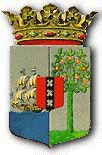 PUBLICATIEBLADMINISTERIËLE BESCHIKKING van de 17de juni 2019, houdende vaststelling van de geconsolideerde tekst van de Ministeriële beschikking van de 23ste november 2000 ter uitvoering van artikel 2, vijfde lid, van het Landsbesluit bevoegdheidsverklaring leraren____________De Minister van Justitie,	Gelet op:de Algemene overgangsregeling wetgeving en bestuur Land Curaçao;Heeft besloten:Artikel 1De geconsolideerde tekst van de Ministeriële beschikking van de 23ste november 2000 ter uitvoering van artikel 2 vijfde lid, van het Landsbesluit bevoegdheidsverklaring leraren opgenomen in de bijlage bij deze ministeriële beschikking wordt vastgesteld.Artikel 2Deze ministeriële beschikking met bijbehorende bijlage wordt bekendgemaakt in het Publicatieblad.		Willemstad, 17 juni 2019De Minister van Justitie,		Q. C. O. GIRIGORIE		Uitgegeven de 28ste juni 2019		De Minister van Algemene Zaken,	E. P. RHUGGENAATHBIJLAGE behorende bij ministeriële beschikking van de 17de juni 2019, houdende vaststelling van de geconsolideerde tekst van de Ministeriële beschikking van de 23ste november 2000 tot uitvoering van artikel 2, vijfde lid, van het Landsbesluit bevoegdheidsverklaring leraren.Geconsolideerde tekst van de Ministeriële beschikking van de 23ste november 2000 ter uitvoering van artikel 2, vijfde lid, van het Landsbesluit bevoegdheidsverklaring leraren zoals deze luidt na in overeenstemming gebracht met de aanwijzingen van de Algemene overgangsregeling wetgeving en bestuur land Curaçao (A.B.2010, no. 87, bijlage a) -----Artikel 1De verklaring in artikel 2, eerste lid, van het Landsbesluit bevoegdheidsverklaring leraren, wordt overeenkomstig het model, opgenomen in de bij deze ministeriële regeling met algemene werking behorende bijlage, opgesteld.Artikel 2(vervallen)Bijlage behorende bij de Ministeriële beschikking van de 23ste november 2000 ter uitvoering van artikel 2, vijfde lid, van het Landsbesluit bevoegdheidsverklaring leraren.Gelezen:Het verzoek van…………………..te………………………………..;Overwegende:…………………………………………………………………Dat voor het voorgezet onderwijs in het vak…………………….geen bewijs van bekwaamheid is aangewezen; Gelet op:Artikel 36, derde lid, van de Landsverordening voortgezet onderwijs; Gezien:Het advies van de inspectie van het voortgezet onderwijs; VERKLAART:Dat te rekenen van ……………………………………………………………….De heer/mevrouw…………………………………………………………………,geboren………………………….te………………………………………geacht wordt in het bezit te zijn van een bewijs van bekwaamheid tot het geven van voortgezet onderwijs in het vak ……………………………. aan de in de bijlage, bedoeld in artikel 36, eerste lid, van de Landsverordening voortgezet onderwijs, met het/de codenummer(s)…..………….aangeduide soort(en) van onderwijs, en tevens geacht wordt in het bezit te zijn van een bewijs van pedagogische en didactische voorbereiding. 			Curaçao, 							        De Minister van Onderwijs,							            Wetenschap, Cultuur en Sport***